ФотосюжетЗаседание Комиссии по соблюдению требований к служебному поведению и урегулированию конфликта интересов							от 27.04.2017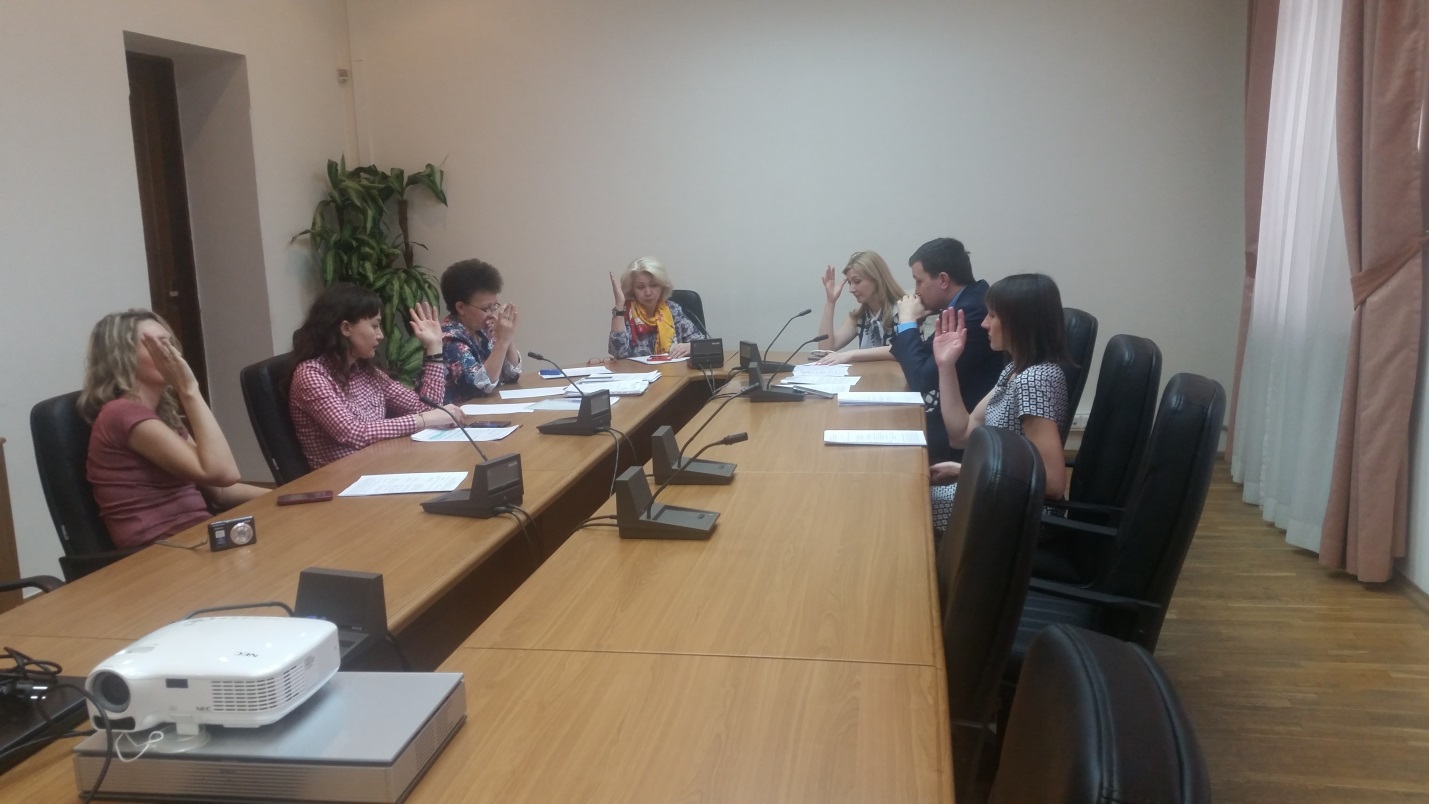 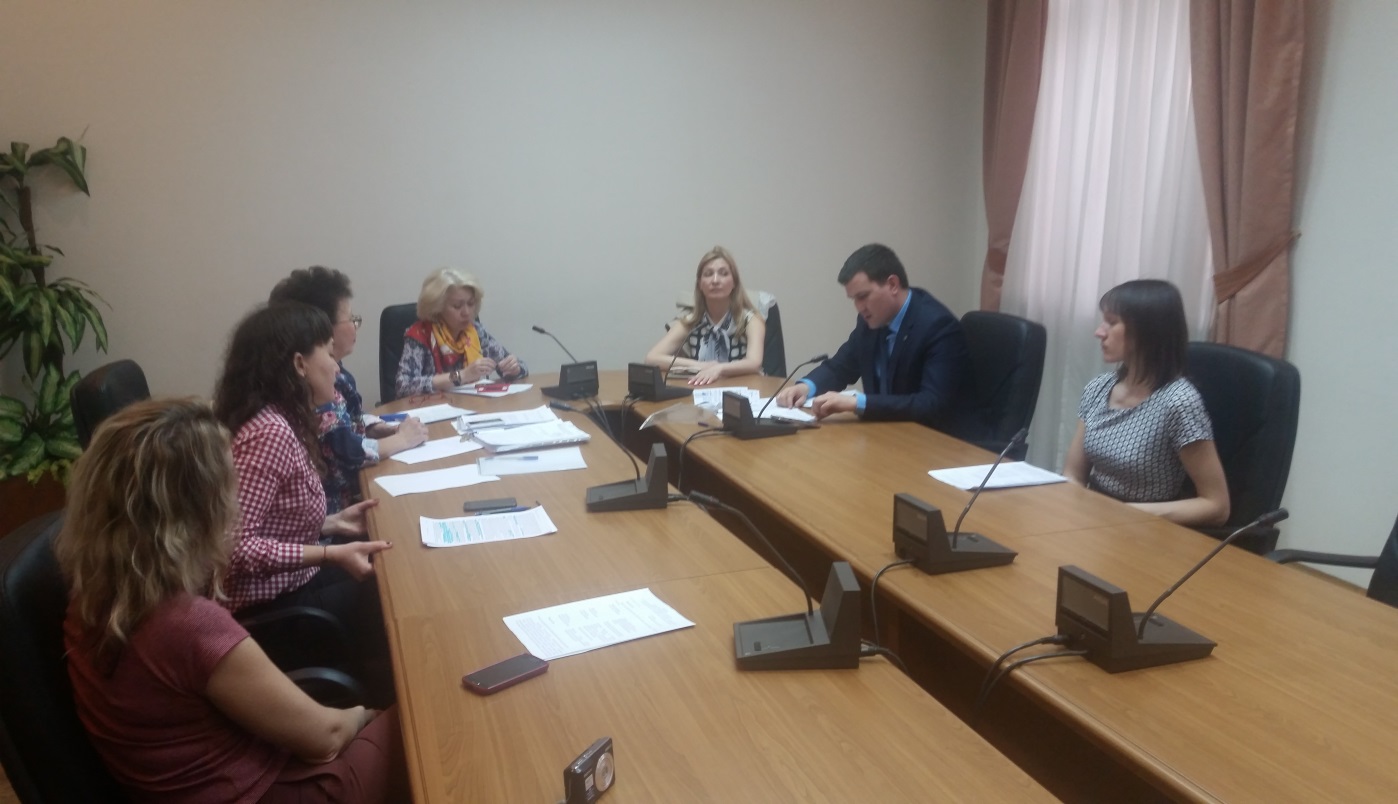 